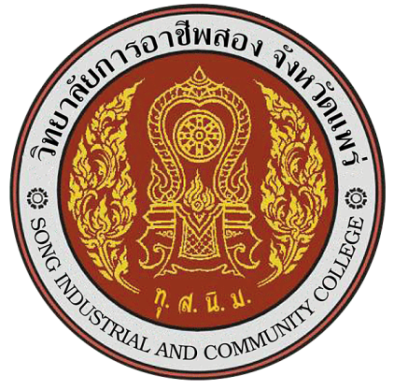 สมุดบันทึกงานครูที่ปรึกษาภาคเรียนที่…...2……ปีการศึกษา…๒๕63…ระดับชั้น ….…..……ปีที่……..…..กลุ่ม…………แผนกวิชา…………………………………….……………………………………………………..ครูที่ปรึกษาข้อมูลนักเรียนระดับชั้น...........................................วิทยาลัยการอาชีพสองวิทยาลัยการอาชีพสองสำนักงานคณะกรรมการการอาชีวศึกษาวันที่........เดือน...............................พ.ศ. ...................		 ระดับชั้น.................แผนก.......................................กลุ่ม.....................การแจ้งข่าว ของงาน/ฝ่ายต่างๆ................................................................................................................................................................................................................................................................................................................................................................2. ด้านการเรียนของนักเรียน นักศึกษา (การขาด ลา มาสายฯ)................................................................................................................................................................................................................................................................................................................................................................3. ด้านระเบียบการแต่งการของนักเรียน นักศึกษา     ..............................................................................................................................................................................     ..............................................................................................................................................................................4. ด้านพฤติกรรมของนักเรียน นักศึกษา (การสูบบุหรี่ , มีอุปกรณ์การเล่นการพนันไว้ในครอบครอง , ทะเลาะวิวาท)     ..............................................................................................................................................................................     ..............................................................................................................................................................................5. ด้านสังคม ปัญหาสุขภาพของนักเรียน นักศึกษา................................................................................................................................................................................................................................................................................................................................................................6. ด้านกิจกรรมส่งเสริมการ Home Room โดยครูที่ปรึกษา................................................................................................................................................................................................................................................................................................................................................................  สรุปผลการ Home Roomจำนวนนักศึกษาทั้งหมด…………………คน          เข้าร่วมกิจกรรม Home Room……………. คน                ไม่เข้าร่วมกิจกรรม Home Room……….. คน     นักศึกษาที่ให้คำแนะนำกรณีพิเศษ……….. คน          ลงชื่อ..............................................................(ครูที่ปรึกษา)                   (.............................................................)วิทยาลัยการอาชีพสองสำนักงานคณะกรรมการการอาชีวศึกษาวันที่........เดือน...............................พ.ศ. ...................		 ระดับชั้น.................แผนก.......................................กลุ่ม.....................1. การแจ้งข่าว ของงาน/ฝ่ายต่างๆ................................................................................................................................................................................................................................................................................................................................................................2. ด้านการเรียนของนักเรียน นักศึกษา (การขาด ลา มาสายฯ)................................................................................................................................................................................................................................................................................................................................................................3. ด้านระเบียบการแต่งการของนักเรียน นักศึกษา     ..............................................................................................................................................................................     ..............................................................................................................................................................................4. ด้านพฤติกรรมของนักเรียน นักศึกษา (การสูบบุหรี่ , มีอุปกรณ์การเล่นการพนันไว้ในครอบครอง , ทะเลาะวิวาท)     ..............................................................................................................................................................................     ..............................................................................................................................................................................5. ด้านสังคม ปัญหาสุขภาพของนักเรียน นักศึกษา................................................................................................................................................................................................................................................................................................................................................................6. ด้านกิจกรรมส่งเสริมการ Home Room โดยครูที่ปรึกษา................................................................................................................................................................................................................................................................................................................................................................  สรุปผลการ Home Roomจำนวนนักศึกษาทั้งหมด…………………คน          เข้าร่วมกิจกรรม Home Room……………. คน                ไม่เข้าร่วมกิจกรรม Home Room……….. คน     นักศึกษาที่ให้คำแนะนำกรณีพิเศษ……….. คน          ลงชื่อ..............................................................(ครูที่ปรึกษา)                   (.............................................................)วิทยาลัยการอาชีพสองสำนักงานคณะกรรมการการอาชีวศึกษาวันที่........เดือน...............................พ.ศ. ...................		 ระดับชั้น.................แผนก.......................................กลุ่ม.....................1. การแจ้งข่าว ของงาน/ฝ่ายต่างๆ................................................................................................................................................................................................................................................................................................................................................................2. ด้านการเรียนของนักเรียน นักศึกษา (การขาด ลา มาสายฯ)................................................................................................................................................................................................................................................................................................................................................................3. ด้านระเบียบการแต่งการของนักเรียน นักศึกษา     ..............................................................................................................................................................................     ..............................................................................................................................................................................4. ด้านพฤติกรรมของนักเรียน นักศึกษา (การสูบบุหรี่ , มีอุปกรณ์การเล่นการพนันไว้ในครอบครอง , ทะเลาะวิวาท)     ..............................................................................................................................................................................     ..............................................................................................................................................................................5. ด้านสังคม ปัญหาสุขภาพของนักเรียน นักศึกษา................................................................................................................................................................................................................................................................................................................................................................6. ด้านกิจกรรมส่งเสริมการ Home Room โดยครูที่ปรึกษา................................................................................................................................................................................................................................................................................................................................................................  สรุปผลการ Home Roomจำนวนนักศึกษาทั้งหมด…………………คน          เข้าร่วมกิจกรรม Home Room……………. คน                ไม่เข้าร่วมกิจกรรม Home Room……….. คน     นักศึกษาที่ให้คำแนะนำกรณีพิเศษ……….. คน          ลงชื่อ..............................................................(ครูที่ปรึกษา)                   (.............................................................)วิทยาลัยการอาชีพสองสำนักงานคณะกรรมการการอาชีวศึกษาวันที่........เดือน...............................พ.ศ. ...................		 ระดับชั้น.................แผนก.......................................กลุ่ม.....................1. การแจ้งข่าว ของงาน/ฝ่ายต่างๆ................................................................................................................................................................................................................................................................................................................................................................2. ด้านการเรียนของนักเรียน นักศึกษา (การขาด ลา มาสายฯ)................................................................................................................................................................................................................................................................................................................................................................3. ด้านระเบียบการแต่งการของนักเรียน นักศึกษา     ..............................................................................................................................................................................     ..............................................................................................................................................................................4. ด้านพฤติกรรมของนักเรียน นักศึกษา (การสูบบุหรี่ , มีอุปกรณ์การเล่นการพนันไว้ในครอบครอง , ทะเลาะวิวาท)     ..............................................................................................................................................................................     ..............................................................................................................................................................................5. ด้านสังคม ปัญหาสุขภาพของนักเรียน นักศึกษา................................................................................................................................................................................................................................................................................................................................................................6. ด้านกิจกรรมส่งเสริมการ Home Room โดยครูที่ปรึกษา................................................................................................................................................................................................................................................................................................................................................................  สรุปผลการ Home Roomจำนวนนักศึกษาทั้งหมด…………………คน          เข้าร่วมกิจกรรม Home Room……………. คน                ไม่เข้าร่วมกิจกรรม Home Room……….. คน     นักศึกษาที่ให้คำแนะนำกรณีพิเศษ……….. คน          ลงชื่อ..............................................................(ครูที่ปรึกษา)                   (.............................................................)วิทยาลัยการอาชีพสองสำนักงานคณะกรรมการการอาชีวศึกษาวันที่........เดือน...............................พ.ศ. ...................		 ระดับชั้น.................แผนก.......................................กลุ่ม.....................1. การแจ้งข่าว ของงาน/ฝ่ายต่างๆ................................................................................................................................................................................................................................................................................................................................................................2. ด้านการเรียนของนักเรียน นักศึกษา (การขาด ลา มาสายฯ)................................................................................................................................................................................................................................................................................................................................................................3. ด้านระเบียบการแต่งการของนักเรียน นักศึกษา     ..............................................................................................................................................................................     ..............................................................................................................................................................................4. ด้านพฤติกรรมของนักเรียน นักศึกษา (การสูบบุหรี่ , มีอุปกรณ์การเล่นการพนันไว้ในครอบครอง , ทะเลาะวิวาท)     ..............................................................................................................................................................................     ..............................................................................................................................................................................5. ด้านสังคม ปัญหาสุขภาพของนักเรียน นักศึกษา................................................................................................................................................................................................................................................................................................................................................................6. ด้านกิจกรรมส่งเสริมการ Home Room โดยครูที่ปรึกษา................................................................................................................................................................................................................................................................................................................................................................  สรุปผลการ Home Roomจำนวนนักศึกษาทั้งหมด…………………คน          เข้าร่วมกิจกรรม Home Room……………. คน                ไม่เข้าร่วมกิจกรรม Home Room……….. คน     นักศึกษาที่ให้คำแนะนำกรณีพิเศษ……….. คน          ลงชื่อ..............................................................(ครูที่ปรึกษา)                   (.............................................................)วิทยาลัยการอาชีพสองสำนักงานคณะกรรมการการอาชีวศึกษาวันที่........เดือน...............................พ.ศ. ...................		 ระดับชั้น.................แผนก.......................................กลุ่ม.....................1. การแจ้งข่าว ของงาน/ฝ่ายต่างๆ................................................................................................................................................................................................................................................................................................................................................................2. ด้านการเรียนของนักเรียน นักศึกษา (การขาด ลา มาสายฯ)................................................................................................................................................................................................................................................................................................................................................................3. ด้านระเบียบการแต่งการของนักเรียน นักศึกษา     ..............................................................................................................................................................................     ..............................................................................................................................................................................4. ด้านพฤติกรรมของนักเรียน นักศึกษา (การสูบบุหรี่ , มีอุปกรณ์การเล่นการพนันไว้ในครอบครอง , ทะเลาะวิวาท)     ..............................................................................................................................................................................     ..............................................................................................................................................................................5. ด้านสังคม ปัญหาสุขภาพของนักเรียน นักศึกษา................................................................................................................................................................................................................................................................................................................................................................6. ด้านกิจกรรมส่งเสริมการ Home Room โดยครูที่ปรึกษา................................................................................................................................................................................................................................................................................................................................................................  สรุปผลการ Home Roomจำนวนนักศึกษาทั้งหมด…………………คน          เข้าร่วมกิจกรรม Home Room……………. คน                ไม่เข้าร่วมกิจกรรม Home Room……….. คน     นักศึกษาที่ให้คำแนะนำกรณีพิเศษ……….. คน          ลงชื่อ..............................................................(ครูที่ปรึกษา)                   (.............................................................)วิทยาลัยการอาชีพสองสำนักงานคณะกรรมการการอาชีวศึกษาวันที่........เดือน...............................พ.ศ. ...................		 ระดับชั้น.................แผนก.......................................กลุ่ม.....................1. การแจ้งข่าว ของงาน/ฝ่ายต่างๆ................................................................................................................................................................................................................................................................................................................................................................2. ด้านการเรียนของนักเรียน นักศึกษา (การขาด ลา มาสายฯ)................................................................................................................................................................................................................................................................................................................................................................3. ด้านระเบียบการแต่งการของนักเรียน นักศึกษา     ..............................................................................................................................................................................     ..............................................................................................................................................................................4. ด้านพฤติกรรมของนักเรียน นักศึกษา (การสูบบุหรี่ , มีอุปกรณ์การเล่นการพนันไว้ในครอบครอง , ทะเลาะวิวาท)     ..............................................................................................................................................................................     ..............................................................................................................................................................................5. ด้านสังคม ปัญหาสุขภาพของนักเรียน นักศึกษา................................................................................................................................................................................................................................................................................................................................................................6. ด้านกิจกรรมส่งเสริมการ Home Room โดยครูที่ปรึกษา................................................................................................................................................................................................................................................................................................................................................................  สรุปผลการ Home Roomจำนวนนักศึกษาทั้งหมด…………………คน          เข้าร่วมกิจกรรม Home Room……………. คน                ไม่เข้าร่วมกิจกรรม Home Room……….. คน     นักศึกษาที่ให้คำแนะนำกรณีพิเศษ……….. คน          ลงชื่อ..............................................................(ครูที่ปรึกษา)                   (.............................................................)วิทยาลัยการอาชีพสองสำนักงานคณะกรรมการการอาชีวศึกษาวันที่........เดือน...............................พ.ศ. ...................		 ระดับชั้น.................แผนก.......................................กลุ่ม.....................1. การแจ้งข่าว ของงาน/ฝ่ายต่างๆ................................................................................................................................................................................................................................................................................................................................................................2. ด้านการเรียนของนักเรียน นักศึกษา (การขาด ลา มาสายฯ)................................................................................................................................................................................................................................................................................................................................................................3. ด้านระเบียบการแต่งการของนักเรียน นักศึกษา     ..............................................................................................................................................................................     ..............................................................................................................................................................................4. ด้านพฤติกรรมของนักเรียน นักศึกษา (การสูบบุหรี่ , มีอุปกรณ์การเล่นการพนันไว้ในครอบครอง , ทะเลาะวิวาท)     ..............................................................................................................................................................................     ..............................................................................................................................................................................5. ด้านสังคม ปัญหาสุขภาพของนักเรียน นักศึกษา................................................................................................................................................................................................................................................................................................................................................................6. ด้านกิจกรรมส่งเสริมการ Home Room โดยครูที่ปรึกษา................................................................................................................................................................................................................................................................................................................................................................  สรุปผลการ Home Roomจำนวนนักศึกษาทั้งหมด…………………คน          เข้าร่วมกิจกรรม Home Room……………. คน                ไม่เข้าร่วมกิจกรรม Home Room……….. คน     นักศึกษาที่ให้คำแนะนำกรณีพิเศษ……….. คน          ลงชื่อ..............................................................(ครูที่ปรึกษา)                   (.............................................................)วิทยาลัยการอาชีพสองสำนักงานคณะกรรมการการอาชีวศึกษาวันที่........เดือน...............................พ.ศ. ...................		 ระดับชั้น.................แผนก.......................................กลุ่ม.....................1. การแจ้งข่าว ของงาน/ฝ่ายต่างๆ................................................................................................................................................................................................................................................................................................................................................................2. ด้านการเรียนของนักเรียน นักศึกษา (การขาด ลา มาสายฯ)................................................................................................................................................................................................................................................................................................................................................................3. ด้านระเบียบการแต่งการของนักเรียน นักศึกษา     ..............................................................................................................................................................................     ..............................................................................................................................................................................4. ด้านพฤติกรรมของนักเรียน นักศึกษา (การสูบบุหรี่ , มีอุปกรณ์การเล่นการพนันไว้ในครอบครอง , ทะเลาะวิวาท)     ..............................................................................................................................................................................     ..............................................................................................................................................................................5. ด้านสังคม ปัญหาสุขภาพของนักเรียน นักศึกษา................................................................................................................................................................................................................................................................................................................................................................6. ด้านกิจกรรมส่งเสริมการ Home Room โดยครูที่ปรึกษา................................................................................................................................................................................................................................................................................................................................................................  สรุปผลการ Home Roomจำนวนนักศึกษาทั้งหมด…………………คน          เข้าร่วมกิจกรรม Home Room……………. คน                ไม่เข้าร่วมกิจกรรม Home Room……….. คน     นักศึกษาที่ให้คำแนะนำกรณีพิเศษ……….. คน          ลงชื่อ..............................................................(ครูที่ปรึกษา)                   (.............................................................)วิทยาลัยการอาชีพสองสำนักงานคณะกรรมการการอาชีวศึกษาวันที่........เดือน...............................พ.ศ. ...................		 ระดับชั้น.................แผนก.......................................กลุ่ม.....................1. การแจ้งข่าว ของงาน/ฝ่ายต่างๆ................................................................................................................................................................................................................................................................................................................................................................2. ด้านการเรียนของนักเรียน นักศึกษา (การขาด ลา มาสายฯ)................................................................................................................................................................................................................................................................................................................................................................3. ด้านระเบียบการแต่งการของนักเรียน นักศึกษา     ..............................................................................................................................................................................     ..............................................................................................................................................................................4. ด้านพฤติกรรมของนักเรียน นักศึกษา (การสูบบุหรี่ , มีอุปกรณ์การเล่นการพนันไว้ในครอบครอง , ทะเลาะวิวาท)     ..............................................................................................................................................................................     ..............................................................................................................................................................................5. ด้านสังคม ปัญหาสุขภาพของนักเรียน นักศึกษา................................................................................................................................................................................................................................................................................................................................................................6. ด้านกิจกรรมส่งเสริมการ Home Room โดยครูที่ปรึกษา................................................................................................................................................................................................................................................................................................................................................................  สรุปผลการ Home Roomจำนวนนักศึกษาทั้งหมด…………………คน          เข้าร่วมกิจกรรม Home Room……………. คน                ไม่เข้าร่วมกิจกรรม Home Room……….. คน     นักศึกษาที่ให้คำแนะนำกรณีพิเศษ……….. คน          ลงชื่อ..............................................................(ครูที่ปรึกษา)                   (.............................................................)วิทยาลัยการอาชีพสองสำนักงานคณะกรรมการการอาชีวศึกษาวันที่........เดือน...............................พ.ศ. ...................		 ระดับชั้น.................แผนก.......................................กลุ่ม.....................1. การแจ้งข่าว ของงาน/ฝ่ายต่างๆ................................................................................................................................................................................................................................................................................................................................................................2. ด้านการเรียนของนักเรียน นักศึกษา (การขาด ลา มาสายฯ)................................................................................................................................................................................................................................................................................................................................................................3. ด้านระเบียบการแต่งการของนักเรียน นักศึกษา     ..............................................................................................................................................................................     ..............................................................................................................................................................................4. ด้านพฤติกรรมของนักเรียน นักศึกษา (การสูบบุหรี่ , มีอุปกรณ์การเล่นการพนันไว้ในครอบครอง , ทะเลาะวิวาท)     ..............................................................................................................................................................................     ..............................................................................................................................................................................5. ด้านสังคม ปัญหาสุขภาพของนักเรียน นักศึกษา................................................................................................................................................................................................................................................................................................................................................................6. ด้านกิจกรรมส่งเสริมการ Home Room โดยครูที่ปรึกษา................................................................................................................................................................................................................................................................................................................................................................  สรุปผลการ Home Roomจำนวนนักศึกษาทั้งหมด…………………คน          เข้าร่วมกิจกรรม Home Room……………. คน                ไม่เข้าร่วมกิจกรรม Home Room……….. คน     นักศึกษาที่ให้คำแนะนำกรณีพิเศษ……….. คน          ลงชื่อ..............................................................(ครูที่ปรึกษา)                   (.............................................................)วิทยาลัยการอาชีพสองสำนักงานคณะกรรมการการอาชีวศึกษาวันที่........เดือน...............................พ.ศ. ...................		 ระดับชั้น.................แผนก.......................................กลุ่ม.....................1. การแจ้งข่าว ของงาน/ฝ่ายต่างๆ................................................................................................................................................................................................................................................................................................................................................................2. ด้านการเรียนของนักเรียน นักศึกษา (การขาด ลา มาสายฯ)................................................................................................................................................................................................................................................................................................................................................................3. ด้านระเบียบการแต่งการของนักเรียน นักศึกษา     ..............................................................................................................................................................................     ..............................................................................................................................................................................4. ด้านพฤติกรรมของนักเรียน นักศึกษา (การสูบบุหรี่ , มีอุปกรณ์การเล่นการพนันไว้ในครอบครอง , ทะเลาะวิวาท)     ..............................................................................................................................................................................     ..............................................................................................................................................................................5. ด้านสังคม ปัญหาสุขภาพของนักเรียน นักศึกษา................................................................................................................................................................................................................................................................................................................................................................6. ด้านกิจกรรมส่งเสริมการ Home Room โดยครูที่ปรึกษา................................................................................................................................................................................................................................................................................................................................................................  สรุปผลการ Home Roomจำนวนนักศึกษาทั้งหมด…………………คน          เข้าร่วมกิจกรรม Home Room……………. คน                ไม่เข้าร่วมกิจกรรม Home Room……….. คน     นักศึกษาที่ให้คำแนะนำกรณีพิเศษ……….. คน          ลงชื่อ..............................................................(ครูที่ปรึกษา)                   (.............................................................)วิทยาลัยการอาชีพสองสำนักงานคณะกรรมการการอาชีวศึกษาวันที่........เดือน...............................พ.ศ. ...................		 ระดับชั้น.................แผนก.......................................กลุ่ม.....................1. การแจ้งข่าว ของงาน/ฝ่ายต่างๆ................................................................................................................................................................................................................................................................................................................................................................2. ด้านการเรียนของนักเรียน นักศึกษา (การขาด ลา มาสายฯ)................................................................................................................................................................................................................................................................................................................................................................3. ด้านระเบียบการแต่งการของนักเรียน นักศึกษา     ..............................................................................................................................................................................     ..............................................................................................................................................................................4. ด้านพฤติกรรมของนักเรียน นักศึกษา (การสูบบุหรี่ , มีอุปกรณ์การเล่นการพนันไว้ในครอบครอง , ทะเลาะวิวาท)     ..............................................................................................................................................................................     ..............................................................................................................................................................................5. ด้านสังคม ปัญหาสุขภาพของนักเรียน นักศึกษา................................................................................................................................................................................................................................................................................................................................................................6. ด้านกิจกรรมส่งเสริมการ Home Room โดยครูที่ปรึกษา................................................................................................................................................................................................................................................................................................................................................................  สรุปผลการ Home Roomจำนวนนักศึกษาทั้งหมด…………………คน          เข้าร่วมกิจกรรม Home Room……………. คน                ไม่เข้าร่วมกิจกรรม Home Room……….. คน     นักศึกษาที่ให้คำแนะนำกรณีพิเศษ……….. คน          ลงชื่อ..............................................................(ครูที่ปรึกษา)                   (.............................................................)วิทยาลัยการอาชีพสองสำนักงานคณะกรรมการการอาชีวศึกษาวันที่........เดือน...............................พ.ศ. ...................		 ระดับชั้น.................แผนก.......................................กลุ่ม.....................1. การแจ้งข่าว ของงาน/ฝ่ายต่างๆ................................................................................................................................................................................................................................................................................................................................................................2. ด้านการเรียนของนักเรียน นักศึกษา (การขาด ลา มาสายฯ)................................................................................................................................................................................................................................................................................................................................................................3. ด้านระเบียบการแต่งการของนักเรียน นักศึกษา     ..............................................................................................................................................................................     ..............................................................................................................................................................................4. ด้านพฤติกรรมของนักเรียน นักศึกษา (การสูบบุหรี่ , มีอุปกรณ์การเล่นการพนันไว้ในครอบครอง , ทะเลาะวิวาท)     ..............................................................................................................................................................................     ..............................................................................................................................................................................5. ด้านสังคม ปัญหาสุขภาพของนักเรียน นักศึกษา................................................................................................................................................................................................................................................................................................................................................................6. ด้านกิจกรรมส่งเสริมการ Home Room โดยครูที่ปรึกษา................................................................................................................................................................................................................................................................................................................................................................  สรุปผลการ Home Roomจำนวนนักศึกษาทั้งหมด…………………คน          เข้าร่วมกิจกรรม Home Room……………. คน                ไม่เข้าร่วมกิจกรรม Home Room……….. คน     นักศึกษาที่ให้คำแนะนำกรณีพิเศษ……….. คน          ลงชื่อ..............................................................(ครูที่ปรึกษา)                   (.............................................................)วิทยาลัยการอาชีพสองสำนักงานคณะกรรมการการอาชีวศึกษาวันที่........เดือน...............................พ.ศ. ...................		 ระดับชั้น.................แผนก.......................................กลุ่ม.....................1. การแจ้งข่าว ของงาน/ฝ่ายต่างๆ................................................................................................................................................................................................................................................................................................................................................................2. ด้านการเรียนของนักเรียน นักศึกษา (การขาด ลา มาสายฯ)................................................................................................................................................................................................................................................................................................................................................................3. ด้านระเบียบการแต่งการของนักเรียน นักศึกษา     ..............................................................................................................................................................................     ..............................................................................................................................................................................4. ด้านพฤติกรรมของนักเรียน นักศึกษา (การสูบบุหรี่ , มีอุปกรณ์การเล่นการพนันไว้ในครอบครอง , ทะเลาะวิวาท)     ..............................................................................................................................................................................     ..............................................................................................................................................................................5. ด้านสังคม ปัญหาสุขภาพของนักเรียน นักศึกษา................................................................................................................................................................................................................................................................................................................................................................6. ด้านกิจกรรมส่งเสริมการ Home Room โดยครูที่ปรึกษา................................................................................................................................................................................................................................................................................................................................................................  สรุปผลการ Home Roomจำนวนนักศึกษาทั้งหมด…………………คน          เข้าร่วมกิจกรรม Home Room……………. คน                ไม่เข้าร่วมกิจกรรม Home Room……….. คน     นักศึกษาที่ให้คำแนะนำกรณีพิเศษ……….. คน          ลงชื่อ..............................................................(ครูที่ปรึกษา)                   (.............................................................)วิทยาลัยการอาชีพสองสำนักงานคณะกรรมการการอาชีวศึกษาวันที่........เดือน...............................พ.ศ. ...................		 ระดับชั้น.................แผนก.......................................กลุ่ม.....................1. การแจ้งข่าว ของงาน/ฝ่ายต่างๆ................................................................................................................................................................................................................................................................................................................................................................2. ด้านการเรียนของนักเรียน นักศึกษา (การขาด ลา มาสายฯ)................................................................................................................................................................................................................................................................................................................................................................3. ด้านระเบียบการแต่งการของนักเรียน นักศึกษา     ..............................................................................................................................................................................     ..............................................................................................................................................................................4. ด้านพฤติกรรมของนักเรียน นักศึกษา (การสูบบุหรี่ , มีอุปกรณ์การเล่นการพนันไว้ในครอบครอง , ทะเลาะวิวาท)     ..............................................................................................................................................................................     ..............................................................................................................................................................................5. ด้านสังคม ปัญหาสุขภาพของนักเรียน นักศึกษา................................................................................................................................................................................................................................................................................................................................................................6. ด้านกิจกรรมส่งเสริมการ Home Room โดยครูที่ปรึกษา................................................................................................................................................................................................................................................................................................................................................................  สรุปผลการ Home Roomจำนวนนักศึกษาทั้งหมด…………………คน          เข้าร่วมกิจกรรม Home Room……………. คน                ไม่เข้าร่วมกิจกรรม Home Room……….. คน     นักศึกษาที่ให้คำแนะนำกรณีพิเศษ……….. คน          ลงชื่อ..............................................................(ครูที่ปรึกษา)                   (.............................................................)วิทยาลัยการอาชีพสองสำนักงานคณะกรรมการการอาชีวศึกษาวันที่........เดือน...............................พ.ศ. ...................		 ระดับชั้น.................แผนก.......................................กลุ่ม.....................1. การแจ้งข่าว ของงาน/ฝ่ายต่างๆ................................................................................................................................................................................................................................................................................................................................................................2. ด้านการเรียนของนักเรียน นักศึกษา (การขาด ลา มาสายฯ)................................................................................................................................................................................................................................................................................................................................................................3. ด้านระเบียบการแต่งการของนักเรียน นักศึกษา     ..............................................................................................................................................................................     ..............................................................................................................................................................................4. ด้านพฤติกรรมของนักเรียน นักศึกษา (การสูบบุหรี่ , มีอุปกรณ์การเล่นการพนันไว้ในครอบครอง , ทะเลาะวิวาท)     ..............................................................................................................................................................................     ..............................................................................................................................................................................5. ด้านสังคม ปัญหาสุขภาพของนักเรียน นักศึกษา................................................................................................................................................................................................................................................................................................................................................................6. ด้านกิจกรรมส่งเสริมการ Home Room โดยครูที่ปรึกษา................................................................................................................................................................................................................................................................................................................................................................  สรุปผลการ Home Roomจำนวนนักศึกษาทั้งหมด…………………คน          เข้าร่วมกิจกรรม Home Room……………. คน                ไม่เข้าร่วมกิจกรรม Home Room……….. คน     นักศึกษาที่ให้คำแนะนำกรณีพิเศษ……….. คน          ลงชื่อ..............................................................(ครูที่ปรึกษา)                   (.............................................................)วิทยาลัยการอาชีพสองสำนักงานคณะกรรมการการอาชีวศึกษาวันที่........เดือน...............................พ.ศ. ...................		 ระดับชั้น.................แผนก.......................................กลุ่ม.....................1. การแจ้งข่าว ของงาน/ฝ่ายต่างๆ................................................................................................................................................................................................................................................................................................................................................................2. ด้านการเรียนของนักเรียน นักศึกษา (การขาด ลา มาสายฯ)................................................................................................................................................................................................................................................................................................................................................................3. ด้านระเบียบการแต่งการของนักเรียน นักศึกษา     ..............................................................................................................................................................................     ..............................................................................................................................................................................4. ด้านพฤติกรรมของนักเรียน นักศึกษา (การสูบบุหรี่ , มีอุปกรณ์การเล่นการพนันไว้ในครอบครอง , ทะเลาะวิวาท)     ..............................................................................................................................................................................     ..............................................................................................................................................................................5. ด้านสังคม ปัญหาสุขภาพของนักเรียน นักศึกษา................................................................................................................................................................................................................................................................................................................................................................6. ด้านกิจกรรมส่งเสริมการ Home Room โดยครูที่ปรึกษา................................................................................................................................................................................................................................................................................................................................................................  สรุปผลการ Home Roomจำนวนนักศึกษาทั้งหมด…………………คน          เข้าร่วมกิจกรรม Home Room……………. คน                ไม่เข้าร่วมกิจกรรม Home Room……….. คน     นักศึกษาที่ให้คำแนะนำกรณีพิเศษ……….. คน          ลงชื่อ..............................................................(ครูที่ปรึกษา)                   (.............................................................)ที่ชื่อ - สกุลนักเรียนหมายเลขโทรศัพท์ของนักเรียน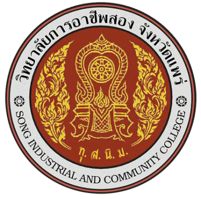 งานครูที่ปรึกษาแบบบันทึกกิจกรรมโฮมรูมHome Roomสัปดาห์ที่ 1ปีการศึกษา......2...../......2563.......งานครูที่ปรึกษาแบบบันทึกกิจกรรมโฮมรูมHome Roomสัปดาห์ที่ 2ปีการศึกษา......2...../......2563.......งานครูที่ปรึกษาแบบบันทึกกิจกรรมโฮมรูมHome Roomสัปดาห์ที่ 3ปีการศึกษา......2...../......2563.......งานครูที่ปรึกษาแบบบันทึกกิจกรรมโฮมรูมHome Roomสัปดาห์ที่ 4ปีการศึกษา......2...../......2563.......งานครูที่ปรึกษาแบบบันทึกกิจกรรมโฮมรูมHome Roomสัปดาห์ที่ 5ปีการศึกษา......2...../......2563.......งานครูที่ปรึกษาแบบบันทึกกิจกรรมโฮมรูมHome Roomสัปดาห์ที่ 6ปีการศึกษา......2...../......2563.......งานครูที่ปรึกษาแบบบันทึกกิจกรรมโฮมรูมHome Roomสัปดาห์ที่ 7ปีการศึกษา......2...../......2563.......งานครูที่ปรึกษาแบบบันทึกกิจกรรมโฮมรูมHome Roomสัปดาห์ที่ 8ปีการศึกษา......2...../......2563.......งานครูที่ปรึกษาแบบบันทึกกิจกรรมโฮมรูมHome Roomสัปดาห์ที่ 9ปีการศึกษา......2...../......2563.......งานครูที่ปรึกษาแบบบันทึกกิจกรรมโฮมรูมHome Roomสัปดาห์ที่ 10ปีการศึกษา......2...../......2563.......งานครูที่ปรึกษาแบบบันทึกกิจกรรมโฮมรูมHome Roomสัปดาห์ที่ 11ปีการศึกษา......2...../......2563.......งานครูที่ปรึกษาแบบบันทึกกิจกรรมโฮมรูมHome Roomสัปดาห์ที่ 12ปีการศึกษา......2...../......2563.......งานครูที่ปรึกษาแบบบันทึกกิจกรรมโฮมรูมHome Roomสัปดาห์ที่ 13ปีการศึกษา......2...../......2563.......งานครูที่ปรึกษาแบบบันทึกกิจกรรมโฮมรูมHome Roomสัปดาห์ที่ 14ปีการศึกษา......2...../......2563.......งานครูที่ปรึกษาแบบบันทึกกิจกรรมโฮมรูมHome Roomสัปดาห์ที่ 15ปีการศึกษา......2...../......2563.......งานครูที่ปรึกษาแบบบันทึกกิจกรรมโฮมรูมHome Roomสัปดาห์ที่ 16ปีการศึกษา......2...../......2563.......งานครูที่ปรึกษาแบบบันทึกกิจกรรมโฮมรูมHome Roomสัปดาห์ที่ 17ปีการศึกษา......2...../......2563.......งานครูที่ปรึกษาแบบบันทึกกิจกรรมโฮมรูมHome Roomสัปดาห์ที่ 18ปีการศึกษา......2...../......2563.......